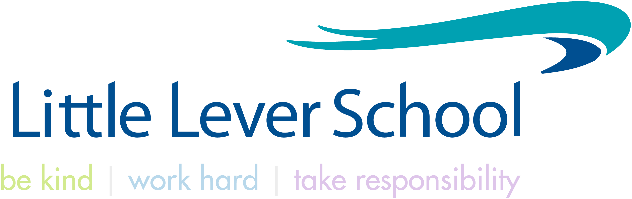 LEADER OF GEOGRAPHYLeadership Scale L1 – L6 (£47,185 - £53,380) Starting salary is negotiable subject to expertisePermanent Contract ‘Helping every person achieve things they never thought they could’ Little Lever School is one of the most improved schools in the country!  The school has been on a rapid improvement journey since 2017 and was recently graded Good by OFSTED in March 2022.  The systems and structures we have established, our clear expectations and relentless focus on our praise culture, routines and behaviour have created a positive environment where students can learn, and teachers can teach.  The school has continued to improve at pace and this is an exciting time to join Little Lever as we look to become an Outstanding school and continue to help every person achieve things they never thought they could!  Please visit our website to gather a flavour of what we are all about!This is an exciting opportunity for an inspirational, talented and driven Leader of Geography to join our enthusiastic team as we aim to be outstanding in all we do. The post is available for a September 2024 start.We recognise the people that work within the Lever Academy Trust are the decisive element in helping all our students to achieve great things.  We expect the very best from everyone every day and are focused on people.  We want our students to achieve the very best outcomes and develop the character traits of resilience, resourcefulness and respect so they are ready to be successful in local, national and international environments.The school is committed to safer recruitment practice and pre-employment checks will be undertaken before any appointment is confirmed.  This post is subject to an enhanced disclosure from the Disclosure and Barring Service (DBS). The school is committed to safeguarding and promoting the welfare of children and young people and it expects staff and volunteers to share this commitment.Application forms and further details are available to download from the school website (www.little-lever.bolton.sch.uk) Completed applications should be returned to Mr D Mckeon, Principal via email to recrutiment@little-lever.bolton.sch.uk Closing date for applications & shortlisting: 12pm Wednesday 1st May 2024Interviews to be held: W/c Monday 6th May 2024 